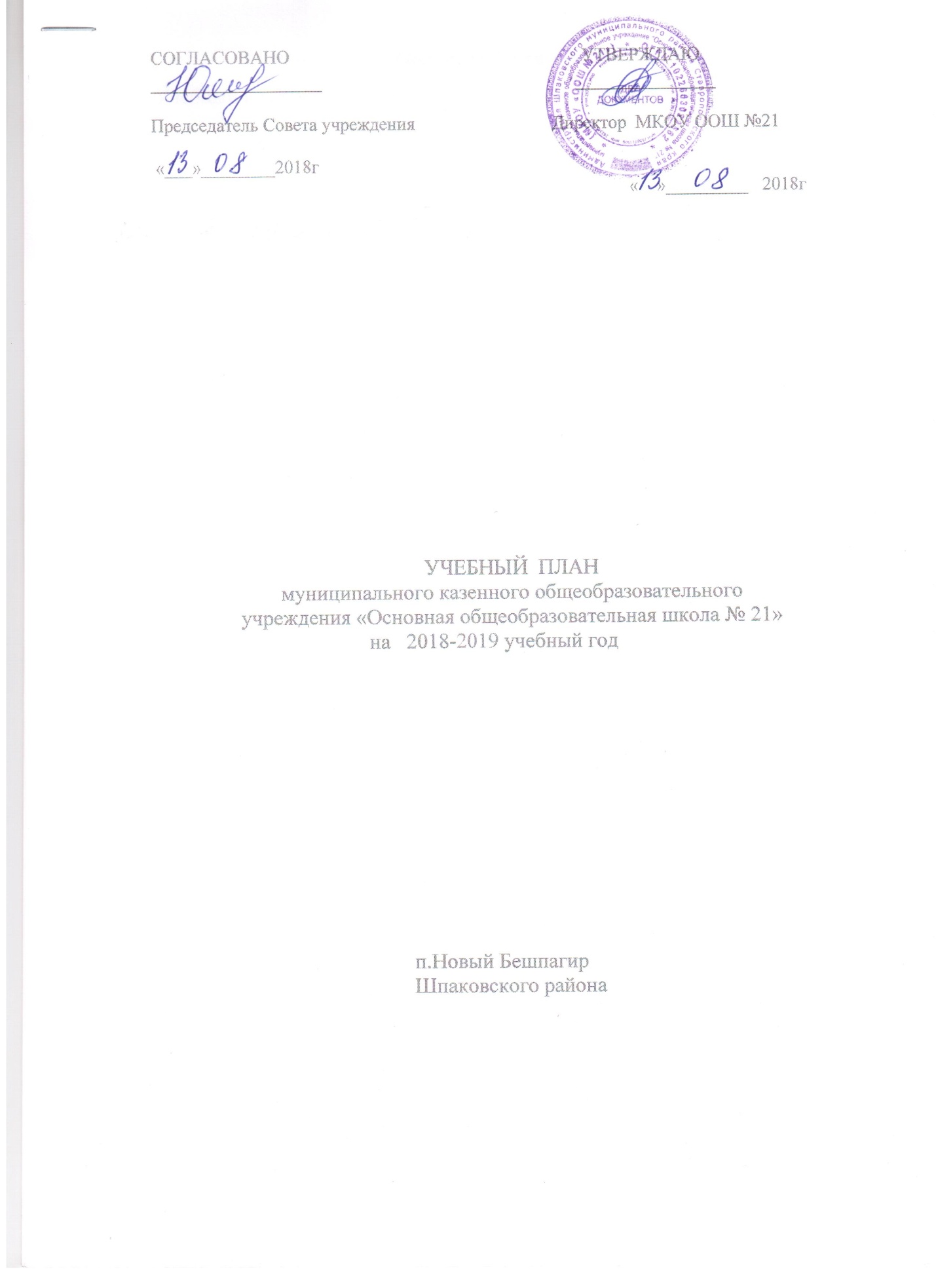 Пояснительная запискаУчебный план МКОУ «Основная общеобразовательная школа№21 » составлен на основании следующих нормативных документов :- Федеральный закон от 29 декабря 2012 года No 273-ФЗ «Об образовании в Российской Федерации»;- федеральный базисный учебный план, утвержденный приказом Министерства образования и науки Российской Федерации от 09 марта                2004 года № 1312, в редакции приказов Министерства образования и науки Российской Федерации от 20 августа 2008 года № 241, от 30 августа                  2010 года № 889, от 3 июня 2011 года № 1994, от 01 февраля 2012 года, № 74;- федеральный компонент государственного стандарта общего образования, утвержденным приказом Министерства образования Российской Федерации от 05 марта 2004 года № 1089 "Об утверждении федерального компонента государственных стандартов начального общего, основного общего и среднего (полного) общего образования", в редакции приказов Министерства образования и науки Российской Федерации от 03 июня 2008 года, № 164, от 31 августа 2009 года, № 320, от 19 октября  2009 года, № 427, с изменениями, внесенными приказами Министерства образования и науки Российской Федерации от 10 ноября 2011 года № 2643, от 24 января 2012 года № 39, от 31 января 2012 года № 69 (для 5-11 классов),- федеральный государственный образовательный стандарт начального общего образования, утверждённым приказом Министерства образования и науки Российской Федерации от 06 октября 2009 года № 373 (далее - ФГОС НОО)  в редакции приказов Министерства образования и науки Российской Федерации от 26 ноября 2010 года, № 1241, от 22 сентября 2011 года, №2357, от 18 декабря 2012 года №1060 ( для 1-4 классов)- санитарно-эпидемиологические правила и нормативы СанПиН 2.4.2.2821-10 «Санитарно-эпидемиологические требования к условиям и организации обучения в общеобразовательных учреждениях», утвержденные Постановлением Главного государственного санитарного врача РФ от 29 декабря 2010 года № 189 и Постановлением Главного государственного санитарного врача РФ от 24.11.2015 №81 «О внесении изменений №3 в СанПин 2.4.2.2821-10 «Санитарно-эпидемиологические требования к  условиям и организации обучения , содержания в общеобразовательных организациях» (Зарегистрировано в Минюсте России 18.12.2015 №40154)   - письмо Министерства образования и науки Российской Федерации от 12 мая 2011 года N 03-296 «Об организации внеурочной деятельности при введении федеральных государственных образовательных стандартов начального общего образования»;    - письмо Министерства образования и науки Российской Федерации от 30 мая 2012 года, N МД-583/19 «О методических рекомендациях «Медикопедагогический контроль за организацией занятий физической культурой обучающихся с отклонениями в состоянии здоровья»;    - письмо Министерства образования и науки Российской Федерации от 08 октября 2010 года N ИК-1494/19 «О введении третьего часа физической культуры»;   - письмо Министерства образования и науки Российской Федерации от 07 сентября 2010 года N ИК-1374/19 и письмо Министерства спорта и туризма Российской Федерации от 13 сентября 2010 года N ЮН-02-09/4912  «О методических указаниях по использованию спортивных объектов в качестве межшкольных центров для проведения школьных уроков физической культуры и внешкольной спортивной работы»;   - письмо Министерства образования и науки Российской Федерации от16 мая 2012 года N МД-520/19 «Об оснащении спортивных залов и сооружений общеобразовательных учреждений»;-  приложение и приказ   МО СК  от 25.07.2014 года № 784-пр  « Об утверждении примерного учебного плана для общеобразовательных организация   Ставропольского края».В 5-х -9х классах шестидневная учебная неделя. Предельно допустимая аудиторная учебная нагрузка в 5-х классах – 32 часа, 6-х классах- 33 часа, 7-х классах – 35 часов, 8-9х классах- 36 часов. Продолжительность урока 40 минут. Продолжительность перемен регулируется годовым календарным учебным графиком. Продолжительность учебного года – не менее 34 недель. Базисный учебный план состоит из двух частей: обязательной части и части, формируемой участниками образовательного процесса. Обязательная часть основной образовательной программы основного общего образования составляет 70%, а часть, формируемая участниками образовательного процесса, – 30% от общего объема основной образовательной программы основного общего образования.  Основное общее  образование  Часы компонента образовательного учреждения в учебном плане по решению общеобразовательного учреждения использованы: - на изучение предмета ОБЖ в 5,6.7 классах по 1 часу в неделю на увеличение часов в 5 классе для изучения предмета  «Русский язык» на 1 час; - на изучение курса «Информатика»  в 5 классе , 1 час в неделю;-    на  изучение   предмета «Обществознание» 1 час в неделю в 5 классе. Обществознание- комплекс наук изучающих общество в целом и общественные процессы. Без обществознания в современном мире не обойтись ни одному человеку. Обществознание включает в себя множество наук очень важных для изучения многих дисциплин. Оно помогает понять, как устроена жизнь в мире. Обществознание помогает познать общество и учит как себя вести в обществе;-для индивидуальных занятий по математике  в 5 классе 1 час в неделю;- для индивидуальных занятий по математике в 6 классе 1 час ( вместо  одного часа биологии ,т.к. курс изучения биологии составляет не 2 часа , как было ранее, а 1 час в неделю);- на проведение уроков технологии в 9 классе ( 1 час в неделю); на увеличение часов в 7 классе для изучения предмета «Литература» (1 час в неделю), так как материал является базовым для изучаемых в дальнейшем курсов, является обязательным на государственной итоговой аттестации;-на увеличение часов  для изучения  предмета «История» на 1 час в 7классе и на 1 час в 8 классе;- для индивидуальных занятий по математике в 8 и 9  классе  ( по 1 часу в неделю), используемых для подготовки к ОГЭ;- на  изучение  курса «МХК» в 9 классе (1 час в неделю)Учебный курс  «Основы духовно-нравственной культуры народов Кавказа» для 5-7 классов ведется интегрировано на уроках  русского языка, истории и музыки.Содержание Учебный план основного общего образования на 2017-2018уч.год Русский языкИсторияМузыка5 класс5 класс5 класс1.Величие многонациональной культуры Северного Кавказа.2. Человек – творец и носитель культуры.3. «Береги землю родимую, как мать любимую».4.Хранить память предков.5 .Достопримечательности Северного Кавказа.6. Народы Северного Кавказа.7. Литература и искусство в культуре Северного Кавказа.8. Литература и искусство в культуре Северного Кавказа.9.Народное творчество.  Танцы, былины, стихи, песни народов Северного Кавказа.1.Кавказ наш общий дом.2.Традиции и обычаи народов Кавказа.3.Фольклор Народов Дагестана.4.Семь чудес Майкопа.1.Жизнь ратными подвигами полна.2.Семья – хранитель духовных ценностей.3. Роль религии в развитии культуры Кавказа.4. Хранить память предковРусский языкИсторияМузыка6 класс6 класс6 класс1. Величие многонациональной  культуры Северного Кавказа. Диалог культур.2.Роль национальных семейных ценностей в установлении мира.3. Воспитание толерантности.4.Мир добрых соседей5.Путешествие в Карачаево-Черкессию и Северную Осетию 6.Путешествие в Чечню, Ингушетию и Дагестан.7.Путешествие в Кабардино-Балкарскую республику и Адыгею.8.Путешествие в Краснодарский край и Ростовскую область.9.Мой край.1.Традиции как способ  жизни на  Кавказе.2.Как ведет себя культурный кавказец.3.Кавказская папаха всеми любима и уважаема.4.Тебердинский заповедник рай на земле.1.Подготовка сообщений о достойных гражданах Кавказа в разные времена.2. Музыка и богатства Кавказа.3. Кавказ, воспетый современными поэтами.4. Единство народов Кавказа.Русский языкИсторияМузыка7 класс7 класс7 класс1.Роль религии в развитии культуры СК2.Культурное наследие христианства3.Культура ислама4.Иудаизм и культура5.Культурные традиции буддизма6.Что значит «быть нравственным» в наше время? 7.Образцы нравственности в культуре Северного Кавказа.8.Вклад наших земляков в Отечественную историю.9.Любовь и уважение к Отечеству. Патриотизм многонационального и многоконфессионального народа Северного Кавказа.1.Род на Кавказе.2. Известные художники Кавказа.3.Казачьи традиции и культура народов Кавказа.4.По следам народных промыслов.1. Народные праздники народов Кавказа.2. Войдём в мечеть.3. Великие имена в истории культуры Кавказа.4. Исторические места Кавказа.Предметные областиУчебныепредметыКлассыУчебныепредметыКлассыУчебныепредметыКлассыКоличество часов в неделюКоличество часов в неделюКоличество часов в неделюКоличество часов в неделюКоличество часов в неделюКоличество часов в неделюКоличество часов в неделюКоличество часов в неделюКоличество часов в неделюКоличество часов в неделюКоличество часов в неделюПредметные областиУчебныепредметыКлассыУчебныепредметыКлассыУчебныепредметыКлассыVVIVIVIIVIIVIIVIIIVIIIIXIXВсегоОбязательная частьОбязательная частьФилологияФилологияРусский языкРусский язык6666433332222ФилологияФилологияЛитератураЛитература3333322331414ФилологияФилологияИностранный языкИностранный язык3333333331515Математика и информатикаМатематика и информатикаМатематикаМатематика55551010Математика и информатикаМатематика и информатикаАлгебраАлгебра3333399Математика и информатикаМатематика и информатикаГеометрияГеометрия2222266Математика и информатикаМатематика и информатикаИнформатикаИнформатика11111111155Общественно-научные предметыОбщественно-научные предметыИсторияИстория2222333331313Общественно-научные предметыОбщественно-научные предметыОбществознаниеОбществознание11111111155Общественно-научные предметыОбщественно-научные предметыГеографияГеография1122322221010Естественно-научные предметыЕстественно-научные предметыФизикаФизика2223377Естественно-научные предметыЕстественно-научные предметыХимияХимия332255Естественно-научные предметыЕстественно-научные предметыБиологияБиология11112222288ИскусствоИскусствоМузыкаМузыка111111144ИскусствоИскусствоИзобразительное искусствоИзобразительное искусство111111144ТехнологияТехнологияТехнологияТехнология22222221199Физическая культура и Основы безопасности жизнедеятельностиФизическая культура и Основы безопасности жизнедеятельностиОБЖОБЖ11111111155Физическая культура и Основы безопасности жизнедеятельностиФизическая культура и Основы безопасности жизнедеятельностиФизическая культураФизическая культура3333333331515ИтогоИтогоИтогоИтого313133333535353333166166Часть, формируемая участниками образовательного процессаЧасть, формируемая участниками образовательного процессаЧасть, формируемая участниками образовательного процессаМХК1166Часть, формируемая участниками образовательного процессаЧасть, формируемая участниками образовательного процессаЧасть, формируемая участниками образовательного процессаЭлектив.курсы(и)1166Часть, формируемая участниками образовательного процессаЧасть, формируемая участниками образовательного процессаЧасть, формируемая участниками образовательного процессаИндив.занятия( м)1111111166Максимально допустимая недельная нагрузкаМаксимально допустимая недельная нагрузкаМаксимально допустимая недельная нагрузкаМаксимально допустимая недельная нагрузка323233333536363636172172